Publicado en Barakaldo el 22/10/2021 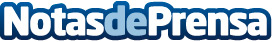 GAIA y 27 organizaciones asociadas protagonizarán la ‘Isla Tecnológica’  en BeDigital 2021El encuentro, dirigido a la aplicación industrial de las tecnologías digitales, se celebra del 26 al 28 de octubre en el BEC dentro del certamen +INDUSTRY. La denominada ‘Isla Tecnológica’ impulsada por el Clúster GAIA contará con 4 áreas diferenciadas: Internet de las Cosas (IoT Basque), Inteligencia Artificial (AI Basque), Inteligencia Experiencial (EI Basque) y Ciberseguridad (Cybasque)Datos de contacto:Clúster GAIA Comunicación943223750Nota de prensa publicada en: https://www.notasdeprensa.es/gaia-y-27-organizaciones-asociadas Categorias: Inteligencia Artificial y Robótica E-Commerce Ciberseguridad Otras Industrias Innovación Tecnológica http://www.notasdeprensa.es